Sounds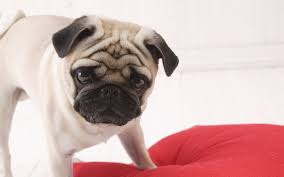 The loudest sound in the world must beHitting someone in the knee.The angriest sound in the world must beA  lion disliking a pea.  The loudest sound in the world must beA  big fat dog barking at me.The craziest sound in the world must beA very happy singing bee.	By Eoin Cleary